	Kính gửi:     			- Phó hiệu trưởng, các tổ trưởng chuyên môn, tổ VP			- Giáo viên chủ nhiệm trường THCS-THPT Tả Sìn Thàng	Sau khi tiếp nhận kiến nghị của giáo viên chủ nhiệm các lớp Hiệu trưởng trả lời và hướng dẫn các đồng chí Phó hiệu trưởng, các tổ chuyên môn và giáo viên chủ nhiệm các lớp thực hiện quy trình hoàn thiện hồ sơ như sau:	1. Đối với kiến nghị của GVCN lớp 6A1: Trường hợp em Vàng A Chu thiếu giấy chứng nhận tiểu học. Vậy tôi xin ý kiến chỉ đạo của BGH để hướng dẫn HS khắc phục.	Hiệu trưởng trả lời: Trường hợp em Vàng A Chu lớp 6A1 thiếu giấy chứng nhận tiểu học. Theo đúng quy định thì học sinh hoặc gia đình phải quay lại trường tiểu học để xin GCN hoàn thành chương trình tiểu học, tuy nhiên do học sinh nhỏ và gia đình ở xa do đó đề nghị GVCN cầm học bạ và hồ sơ học sinh sang gặp BGH trường Tiểu học để xin cấp lại giúp học sinh.	2. Đối với kiến nghị của GVCN lớp 6A2: Trường hợp em Sỷ Sáng Chín : Giấy Khai sinh, và Giấy chứng nhận hoàn thành chương trình Tiểu học không khớp ngày, tháng, năm sinh. Vậy tôi xin kiến nghị BGH phối hợp với trường Tiểu học để thay Giấy chứng nhận mới. Giấy khai sinh có 20/21 – là bản sao trích lục khai sinh, vậy có cần thiết phải tìm và photo bổ sung bản chính không (nếu có)?	Hiệu trưởng trả lời: 	Ý thứ nhất: Trường hợp em Sỷ Sáng Chín : Giấy Khai sinh và Giấy chứng nhận hoàn thành chương trình Tiểu học không khớp ngày, tháng, năm sinh. Theo đúng quy định thì học sinh hoặc gia đình phải quay lại trường tiểu học để xin cấp lại GCN hoàn thành chương trình tiểu học, tuy nhiên do học sinh nhỏ và gia đình ở xa do đó đề nghị GVCN cầm học bạ và giấy khai sinh sang gặp BGH trường Tiểu học để xin cấp lại giúp học sinh.	Ý thứ 2: Giấy khai sinh có 20/21 – là bản sao trích lục khai sinh, vậy có cần thiết phải tìm và photo bổ sung bản chính không? Hiệu trưởng trả lời: Theo chỉ đạo của Hiệu trưởng là thu GKS gốc để kiểm tra xác minh với bản sao, bản trích lục khai sinh hiện có của học sinh. Nếu bản gốc trùng khớp với bản sao hoặc bản trích lục thì GVCN trả lại bản gốc cho học sinh, lưu trữ trong bản sao hoặc bản trích lục khai sinh là được.	3. Đối với kiến nghị của GVCN lớp 6A3 	(1). Trường hợp 2 em Giàng A Thanh, Giàng A Dê chưa có giấy chứng nhận tốt nghiệp TH. Vậy tôi kính mong BGH xem xét xin lại giấy chứng nhận tốt nghiệp TH cho 2 em ở trường Tiểu học hoặc cho xin ý kiến chỉ đạo của BGH để hướng dẫn HS khắc phục.(2). Trường hợp các em học sinh bỏ học (3 em :  Vừ A Mùa, Sùng A Minh, Hạng A Minh ). BGH cho xin ý kiến có cắt, bỏ hồ sơ cuả 3 em ra khỏi hồ sơ học bạ của lớp 6A3 hay không? 	Hiệu trưởng trả lời: 	(1). Trường hợp 2 em Giàng A Thanh, Giàng A Dê chưa có giấy chứng nhận tốt nghiệp Tiểu học đề nghị GVCN phối hợp với GVCN lớp 6A1,2 như hướng dẫn ở trên tự liên hệ với trường tiểu học để xin cấp lại cho học sinh.	(2). Trường hợp các em học sinh:  Vừ A Mùa, Sùng A Minh, Hạng A Minh bỏ học Giáo viên chủ nhiêm báo cắt sĩ số để không ảnh hưởng đến thi đua của lớp. Học bạ của 03 HS cho vào túi hoặc kẹp ghi rõ bên ngoài là học sinh bỏ học sau đó để xuống cuối tập học bạ lớp, cuối năm học văn thư nhà trường có trách nhiệm sắp xếp lại.             4. Đối với kiến nghị của GVCN lớp 7A1.  Học bạ của Hờ A Dì không tìm thấy trong danh sách học sinh bị đúp năm trước đề nghị BGH xem xét giải quyết.	Hiệu trưởng trả lời: Đề nghị GVCN liên hệ trực tiếp với đ/c Trần Đình Văn và 02 đ/c Đặng Thị Oánh, Phạm Thị Hương để tìm lại học bạ cho học sinh. Đồng chí Trần Đình Văn – Phó hiệu trưởng có trách nhiệm chỉ đạo khắc phục tồn tại này và báo cáo lại kết quả công tác này với hiệu trưởng sau 7 ngày để kịp thời khắc phục và xử lý.5. Đối với kiến nghị của GVCN lớp 8A1 – Kiến nghị BGH tìm và bổ sung học bạ của hai học sinh lưu ban  Giàng A Do, Hạng A Chông 	Hiệu trưởng trả lời: Đề nghị GVCN liên hệ trực tiếp với đ/c Trần Đình Văn và 02 đ/c Đặng Thị Oánh, Phạm Thị Hương để tìm lại học bạ cho học sinh. Đồng chí Trần Đình Văn – Phó hiệu trưởng có trách nhiệm chỉ đạo khắc phục tồn tại này và báo cáo lại kết quả công tác này với hiệu trưởng để kịp thời khắc phục và xử lý.	  6. Đối với kiến nghị của GVCN lớp 9A1: Trường hợp em Mùa A Bình: Sổ hộ khẩu có năm sinh 2002, các giấy tờ khác năm sinh 2003 nhưng xã không cho sửa. Vậy tôi xin ý kiến chỉ đạo của BGH để hướng dẫn HS khắc phục.	Hiệu trưởng trả lời: GCVN hướng dẫn học sinh làm đơn xin sửa năm sinh trong sổ hộ khẩu và xin xác nhận của nhà trường, kẹp cùng giấy khai sinh (hợp pháp) mang đến công an xã nơi học sinh cư trú để được sửa chữa. Nếu sau đó công an xã không sửa chữa, khắc phục thì đề nghị gia đình yêu cầu công an xã có văn bản trả lời học sinh để nhà trường có kiến nghị lên cấp cao hơn hướng dẫn giải quyết.	7. Đối với kiến nghị của GVCN lớp 9A2: Trường hợp các em:	- Thào Thị Sê : Giấy Khai sinh 5/6/2000, còn trong Học bạ THCS và Giấy chứng nhận tốt nghiệp 6/9/2003. 	- Mùa A Vàng : Giấy Khai sinh 3/2/2002, còn trong Học bạ THCS và Giấy chứng nhận tốt nghiệp là 20/2/2002.Vậy tôi xin ý kiến chỉ đạo của BGH để hướng dẫn HS khắc phục.	- Cứ Thị Pàng: Giấy Khai sinh 15/10/2002, còn trong Học bạ THCS và Giấy chứng nhận tốt nghiệp là 5/6/2002.Vậy tôi xin ý kiến chỉ đạo của BGH để hướng dẫn HS khắc phục.	Hiệu trưởng trả lời: Đối với các trường hợp nêu trên GVCN mang GKS và học bạ tiểu học sang liên hệ với trường tiểu học để xin cấp lại GCN tiểu học. Còn đối với học bạ THCS sai ngày tháng năm sinh đề nghị GVCN sửa lại theo quy định và đóng dấu giáp lai vào chỗ sửa.	8. Đối với kiến nghị của GVCN lớp 10A1: Trường hợp em Vàng A Chầu (A) : Hộ khẩu và giấy khai sinh không khớp nhau (Vì Bố, Mẹ li hôn em về Trung Thu ở và nhập hộ khẩu ở Trung Thu còn giấy khai sinh vẫn là ở xã Lao Xả Phình) Xin ý kiến chỉ đạo của hiệu trưởng để giáo viên chủ nhiệm có hướng khắc phục.	Hiệu trưởng trả lời: Trường hợp em Vàng A Chầu không phải sửa chữa gì cả vì đó hoàn toàn hợp lệ nếu người giám hộ của em là người thân (không phải bố hoặc mẹ). Còn nếu là bố hoặc mẹ thì giải trình là em sinh ra tại Lao Xả Phình sau đó chuyển về Trung Thu cư trú. Do đó, giấy tờ hợp lệ.	9. Đối với kiến nghị của GVCN lớp 10A2: - Trường hợp Chang A Chư (Giấy khai sinh  1/1/2000 các giấy tờ khác gồm Hộ nghèo, hộ khẩu, và giấy chứng nhận tốt nghiệp và học bạ THCS là: 20/6/2001, chưa khớp tên mẹ( GKS là Mày, giấý tờ khác là Mài), em Sùng A Sự (không khớp ngày sinh với giấy chứng nhận tôt nghiệp trong GKS là: 12/9/2002, trong giấy chứng nhận tốt nghiệp là:9/12/2002) GVCN chưa biết hướng dẫn học sinh sửa. Vậy tôi xin ý kiến chỉ đạo của BGH để hướng dẫn HS khắc phục.	Hiệu trưởng trả lời:	- Trường hợp Chang A Chư  GVCN hướng dẫn học sinh làm đơn xin sửa lại các giấy tờ liên quan gồm Hộ nghèo, hộ khẩu, và giấy chứng nhận tốt nghiệp và học bạ THCS theo ngày tháng, năm sinh trong GKS 01/01/2000.	- Trường hợp em Sùng A Sự  GVCN hướng dẫn học sinh viết đơn gửi Trường THCS nơi học sinh theo học lớp 9 để xin xác nhận sửa bằng TN THCS và gửi Phòng GD&ĐT Tủa Chùa xin sửa lại bằng kèm theo đơn có xác nhận của BGH trường THCS, GKS, học bạ, GCN tốt nghiệp THCS. Để phòng GD&ĐT Tủa Chùa giải quyết, sửa chữa.	10. Đối với kiến nghị của GVCN lớp	 10a3: Trường hợp em Thào A Cháng : Giấy Khai sinh, hộ khẩu ngày tháng năm sinh là 19/9/2000, còn trong Học bạ THCS và Giấy chứng nhận tốt nghiệp và bằng THCS là 17/9/2000. Vậy tôi xin ý kiến chỉ đạo của BGH để hướng dẫn HS khắc phục.	Hiệu trưởng trả lời: GVCN hướng dẫn học sinh viết đơn gửi Trường THCS nơi học sinh theo học lớp 9 để xin sửa học bạ (chỗ sửa phải đóng dấu xác nhận) và xin xác nhận sửa bằng TN THCS và gửi Phòng GD&ĐT Tủa Chùa xin sửa lại bằng kèm theo đơn có xác nhận của BGH trường THCS, GKS, học bạ, GCN tốt nghiệp THCS. Để phòng GD&ĐT Tủa Chùa giải quyết, sửa chữa.	11. Đối với kiến nghị của GVCN lớp	 11A1:  Trường hợp em Vàng A Cháng, Lờ A Dờ không tìm thấy học bạ THCS để kiện toàn hồ sơ chỉnh sửa bằng tốt nghiệp sai ngày tháng năm sinh và tên. Thào A Làng, Vàng A Nhè sai ngày tháng năm sinh và họ trong bằng tốt nghiệp. Vậy tôi xin ý kiến chỉ đạo của BGH để hướng dẫn HS khắc phục. Kiến nghị BGH đề xuất lên sở giáo dục cấp bổ sung giấy chứng nhận vào 10 cho 2 hs: Thào A Sình và Giàng A Lầu.	Hiệu trưởng trả lời:	- Đối với trường hợp em Vàng A Cháng, Lờ A Dờ không tìm thấy học bạ THCS qua xác minh từ văn thư được biết GVCN đã mượn nhà trường cho học sinh sửa chữa giấy tờ. Xác minh từ phía học sinh thì bảo đã trả cho GVCN đ/c Thuận. Do đó, đề nghị đồng chí Thuận phải có trách nhiệm liên hệ với Phó HTr phụ trách CM và văn thư để tìm lại hồ sơ học sinh nêu trên. Đ/c Văn có trách nhiệm báo cáo kết quả với Hiệu trưởng sau 7 ngày từ ngày thông báo văn bản này.	- Đối với em Thào A Làng, Vàng A Nhè sai ngày tháng năm sinh và họ trong bằng tốt nghiệp. GVCN hướng dẫn học sinh viết đơn gửi Trường THCS nơi học sinh theo học lớp 9 để xin xác nhận sửa bằng TN THCS và gửi Phòng GD&ĐT Tủa Chùa xin sửa lại bằng kèm theo đơn có xác nhận của BGH trường THCS, GKS, học bạ, GCN tốt nghiệp THCS. Để phòng GD&ĐT Tủa Chùa giải quyết, sửa chữa.	12. Đối với kiến nghị của GVCN lớp	 11A2 - Có 04 học sinh sai thông tin trong Bằng tốt nghiệp THCS so với các giấy tờ khác gồm: (1). Thào A Thắng: Trong bằng tốt nghiệp THCS ghi năm sinh sai là: 2001. Trong tất cả các giấy tờ khác ghi năm sinh đúng là:  2000. (2). Vàng A Gống: Trong bằng tốt nghiệp THCS ghi năm sinh sai là: 2000. Trong tất cả các giấy tờ khác ghi năm sinh đúng là:  1999.  (3). Giàng A Tằng: Trong bằng tốt ngiệp THCS ghi sai tên là: Tàng. Trong tất cả các giấy tờ khác ghi tên đúng là:  Tằng. (4). Lý A Sử: Trong bằng tốt ngiệp THCS ghi sai họ là: Lỳ Trong tất cả các giấy tờ khác ghi họ đúng là: Lý.	- Có 01 học sinh sai thông tin trong Giấy CN Vào lớp 10 so với các giấy tờ khác là: (1). Giàng A Tằng: Trong bằng Giấy CN vào lớp 10 ghi năm sinh sai là: 2000. Trong tất cả các giấy tờ khác ghi năm sinh đúng là:  2001. 	- Có 01 học sinh thiếu Giấy CN Vào lớp 10 là: Lý A Sử. Kính mong Ban giám hiệu kiến nghị Phòng GD & ĐT, Sở GD&ĐT Sủa chữa những thông tin sai sót cho học sinh.	Hiệu trưởng trả lời: 	(1). GVCN hướng dẫn 04 học sinh nêu trên viết đơn gửi Trường THCS nơi học sinh theo học lớp 9 để xin xác nhận sửa bằng TN THCS và gửi Phòng GD&ĐT Tủa Chùa xin sửa lại bằng kèm theo đơn có xác nhận của BGH trường THCS, GKS, học bạ, GCN tốt nghiệp THCS. Để phòng GD&ĐT Tủa Chùa giải quyết, sửa chữa.	(2). 01 học sinh sai thông tin trong Giấy CN Vào lớp 10 GVCN gửi GKS, bằng tốt nghiệp và GCN vào 10 sai về cho đồng chí Trần Đình Văn để nhà trường gửi Sở GD&ĐT xin sửa chữa.	(3). 01 học sinh Lý A Sử thiếu Giấy CN Vào lớp 10 Yêu cầu liên hệ với đ/c Trần Đình Văn kiểm tra lại GCN còn cũ còn tồn của năm học trước. Kiểm tra lại DS duyệt trúng tuyển vào 10 năm học 2015-2016 để xác minh làm rõ. Đồng chí Trần Đình Văn có trách nhiệm báo cáo kết quả nội dung này kịp thời với Hiệu trưởng sau khi có kết luận. 	13. Đối với kiến nghị của GVCN lớp 12A1:  Nhà trường phối hợp với công an huyện để làm giấy CMND sớm để các em hoàn thiện bản photo công chứng (hiện tại lớp có 13 em hs chưa làm CMND).	Hiệu trưởng trả lời: Nhà trường đã làm văn bản và công an huyện đã triển khai làm và cấp CMTND sớm cho HS khối 12.	14. Đối với kiến nghị của GVCN lớp 12A2: (1).Trường hợp em Hạng A Sinh : Giấy Khai sinh, ngày tháng năm sinh là 21/5/1999, còn trong giấy chứng nhận vào 10 là 21/5/2000, Sổ hộ khẩu là 1998. Vậy tôi mong BGH xem xét và giải quyết. (2).Trường hợp em Chang A Chớ : do năm học 2016-2017 không thi nghề phổ thông nên không có giấy chứng nhận nghề mong BGH xem xét. (3). Các em học sinh đều không có chứng minh thư nhân dân mong BGH có thể nhờ bên công an Huyện Tủa Chùa vào trường để làm chứng minh thư cho các em.	Hiệu trưởng trả lời: 	(1).Trường hợp em Hạng A Sinh GVCN gửi GKS và bằng tốt nghiệp cho đ/c Trần Đình Văn gửi Sở GD&ĐT sửa GCN vào 10. Đồng thời đ/c hướng dẫn học sinh làm đơn gửi công an xã nơi cư trú xin sửa sổ hộ khẩu và đóng dấu vào chỗ sửa.	(2).Trường hợp em Chang A Chớ GVCN yêu cầu học sinh đăng ký học nghề cùng lớp 11 và thi nghề phổ thông vào tháng 3/2018 để được cấp GCN nghề PT theo quy định. Đ/c Văn bổ sung học sinh này vào danh sách học nghề PT năm học 2017 – 2018.	(3) Học sinh chưa có CMTND: Nhà trường đã làm văn bản và công an huyện đã triển khai làm và cấp CMTND sớm cho HS khối 12.	Lưu ý: Đối với những công việc xử lý cùng một nội dung, cùng một địa điểm GVCN có thể phối hợp với nhau để làm việc hiệu quả và không ảnh hưởng đến công việc của các cơ quan bộ phận liên quan. Ví dụ: Xin GCN hoàn thành chương trình tiểu học GVCN có chung ND này phối hợp cùng làm, GVCN sửa bằng TN THCS phối hợp cùng làm .v.v.		Trên đây là trả lời kiến nghị đề xuất của các GVCN tháng 11/2017. Đề nghị các đ/c trong BGH, tổ trưởng có liên quan và GVCN nghiêm túc triển khai hướng dẫn để hoàn thành công việc. Trong quá trình thực hiện nếu có vướng mắc trao đổi kịp thời với các đ/c trong BGH để được thống nhất giải quyết./.SỞ GIÁO DỤC VÀ ĐÀO TẠOTRƯỜNG THCS-THPT TẢ SÌN THÀNGSố:      /THCS&THPTTST-HTrV/v trả lời, hướng dẫn GVCN và các bộ phận về việc hoàn thiện hồ sơ học bạ học sinh năm học 2017 - 2018CỘNG HÒA XÃ HỘI CHỦ NGHĨA VIỆT NAMĐộc lập – Tự do – Hạnh phúcTủa Chùa, ngày 22 tháng 12 năm 2017Nơi nhận:- Phó hiệu trưởng;- Các tổ trưởng CM và tổ VP;- GVCN;- Lưu VP.HIỆU TRƯỞNG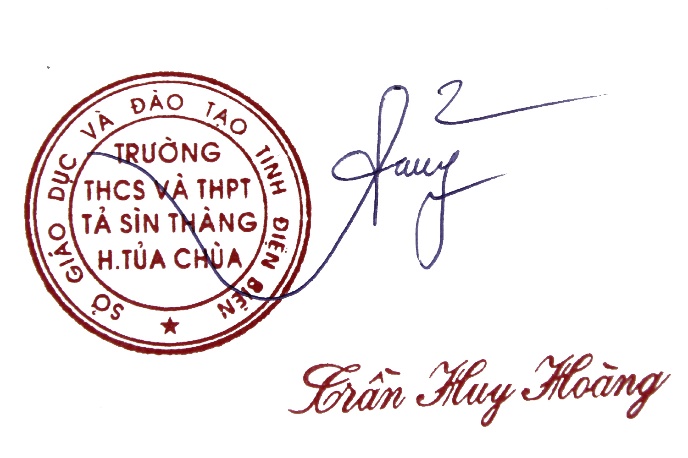 (Ký tên, đóng dấu)